ШКОЛСКА 2022/2023. ГОДИНАУГЛЕДНИ ЧАСУгледни час  Српског језика и књижевности одржан је 7. 2. 2023. године, разред шести.Наставна јединица: Приче старог чаробњака, Тиодор РосићЧас је организовала наставница Олгица СпасојевићЧасу присуствују наставнице из школе CEIP BENYAMINA из Шпаније, у оквиру Еразмус+ сарадње. Циљ угледног часа је да се демонстрирају иновативне наставне методе које се користе у нашој школи, а којима се, уз учење кроз игру и креативну употребу ИКТ алата, подстиче развијање међупредметних компетенција.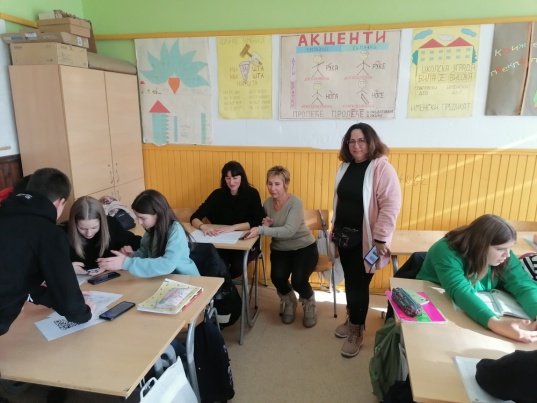 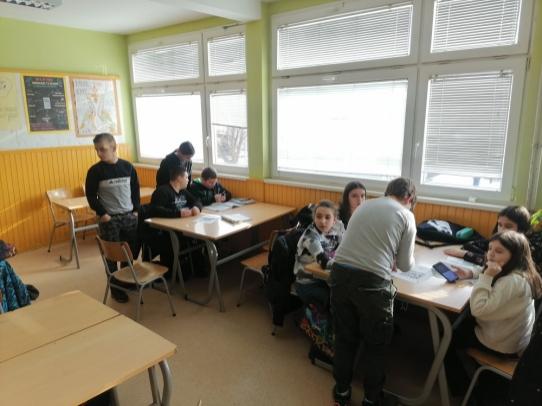 Угледни час  Српског језика и књижевности одржан је 7. 2. 2023. године у одељењу VII1Наставна јединица: Писање репортажеЧас је организовала наставница Олгица СпасојевићЧасу присуствују наставнице из школе CEIP BENYAMINA из Шпаније, у оквиру Еразмус+ сарадње. Циљ часа је демонстрирање начина на који се у школи организује пројектна настава, развијају кључне компетенције и креативно користи ИКТ у настави.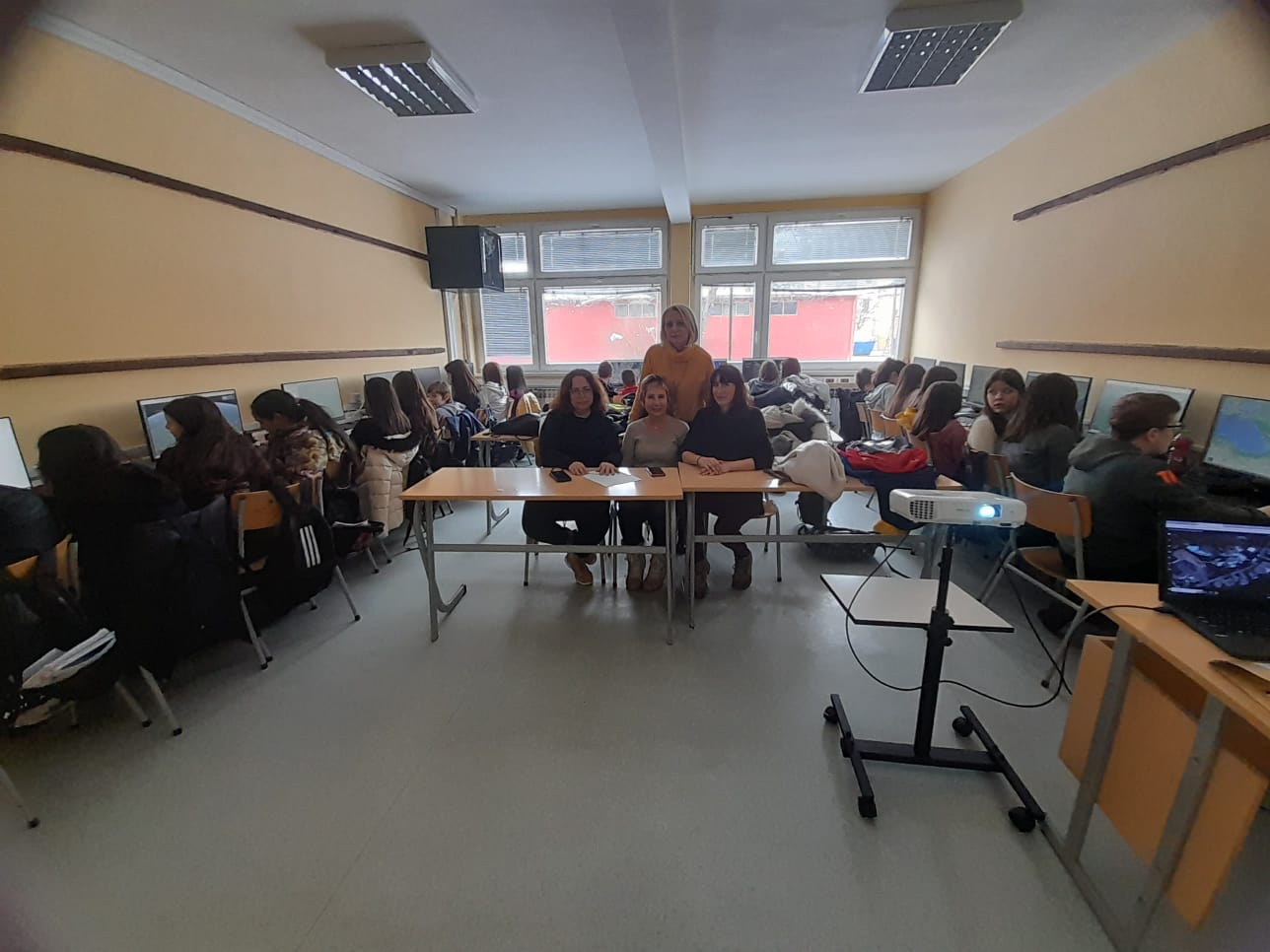 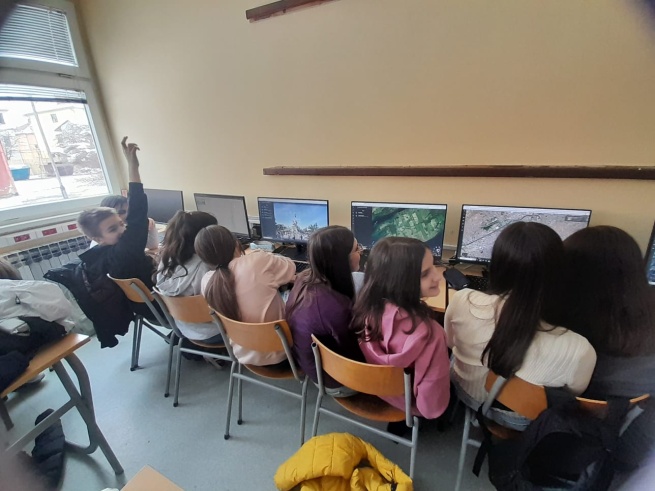 Угледни час  Биологије одржан је 9. 2. 2023. године у одељењу VI1.Наставна јединица: Основни животни процеси на нивоу организамаЧас је организовала наставница Сања Парезановић.Часу су присуствовале три наставнице из Шпаније из основне школе ЦИЕП Бенуамина, наставници и ученици наше школе. Присутни наставници и ученици су активно учествовали у часу, похвално су се изразиле о активностима на часу.Угледни час  Технике и технологије одржан је 9. 2. 2023. године у одељењу VIII2Наставна јединица: Састављање електричних колаЧас је организовала наставница Наталија ДиковићЧасу су присуствовале три наставнице из Шпаније из основне школе ЦИЕП Бенуамина, наставници и ученици наше школе. Присутни су се веома позитивно изјаснили о квалитету одржаног часа и о радовима из поља Роботике и примене микро бита.